M.R. Mohammed Ali linguist                                            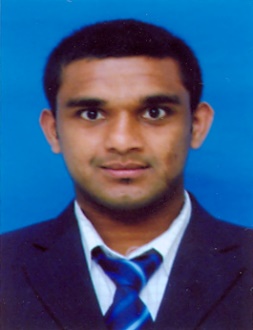 DOB 08th October 198275/85, Madurapura, Denipitiya 81730, Weligama, Sri Lanka+94-771773252, +94-783464616(for WhatsApp & Wechat), rasickali@yahoo.com, rasickali@gmail.comObjectiveTo work with my passion, skill, knowledge & experience where I find my strengths. To serve the global community where I am really committed. I would like to introduce myself as a dedicated, honest and creative candidate who always tries to finish the assigned project at required time in quality.Education & trainingsBeijing University of Aeronautics and Astronautics (Sep 2005 – Jul 2009):Bachelor of Science in Flight Vehicle Designing and EngineeringBeijing Language and Culture University (Sep 2004 – Jul 2005):Post Graduate Diploma in Chinese LanguageSri Lanka Institute of Tourism & Hotel Management (April 2016 – October 2016):Training of National Tourist Guide LectureExperience I am working as a translator since 2010. I am experienced as both internal & freelance translator. Internal jobs mostly related to administration & interpretation between management, employees and the clients. As a freelancer my role mostly depend on translation & proofreading. I am also experienced in creative writing & Transcreation etc.… The some main fields I am experienced in,Medical TranslationLocalizationLegal & Crime case documentsTechnical TranslationPrivacy policy & terms & ConditionsUser interfacesInformation TechnologyControl Panels of Machineries and Software’sAdditionally, I am not limited to a specific field and I would welcome any field.Companies I have worked forAirbus China Limited - ChinaVance info – ChinaHP Computers - ChinaRDS Translations – UKInternational Cricket Council - DubaiChina Harbor Engineering Company– Sri LankaThe tools I am experienced to work withMemsourceGuild TaskAlmost all the Chinese online platformsAutoCAD(Note: I can manage any CAT tools according the requirement)Languages of the services offeredEnglish (High proficiency), Tamil (Native), Sinhalese (Native) & Chinese (High proficiency) are the languages which I am giving services. SkillsMS Office applicationsCATIA V5AutoCAD